Ficha nº4Los puntos cardinalesDesde donde estás sentado/, mira a tu alrededor y escribe un elemento que veas en cada posición.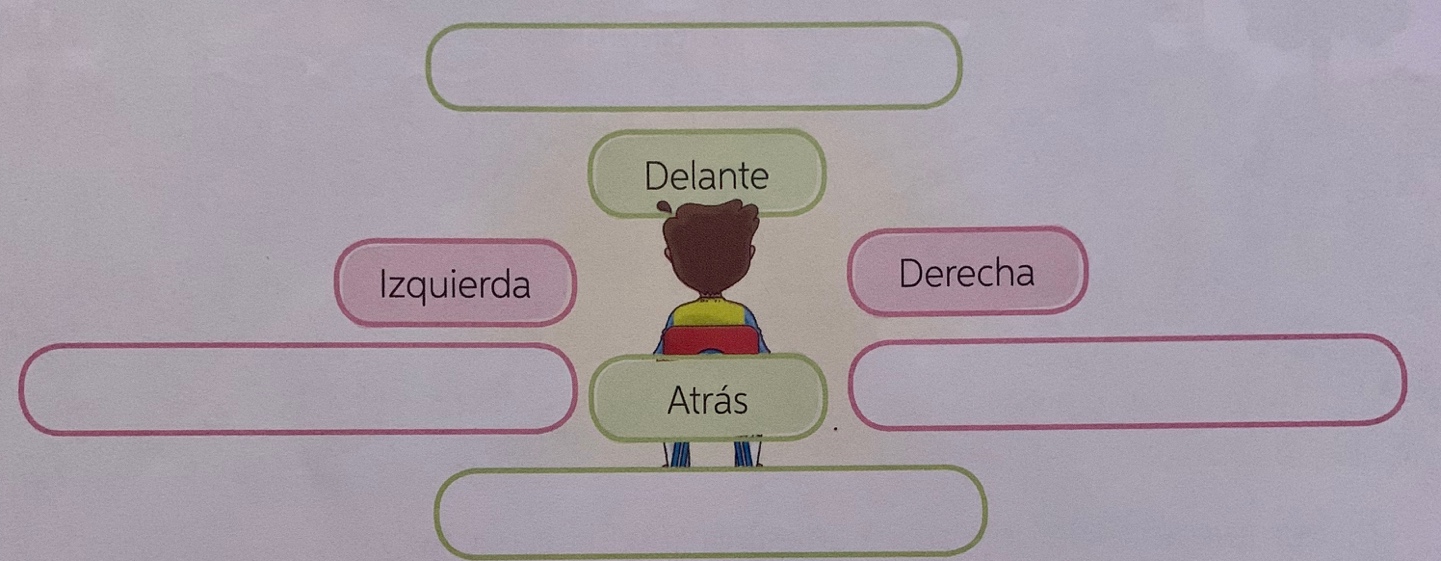 Escribe la letra inicial de los puntos cardinales en los círculos. Luego, escribe hacia qué punto cardinal se encuentran los siguientes elementos.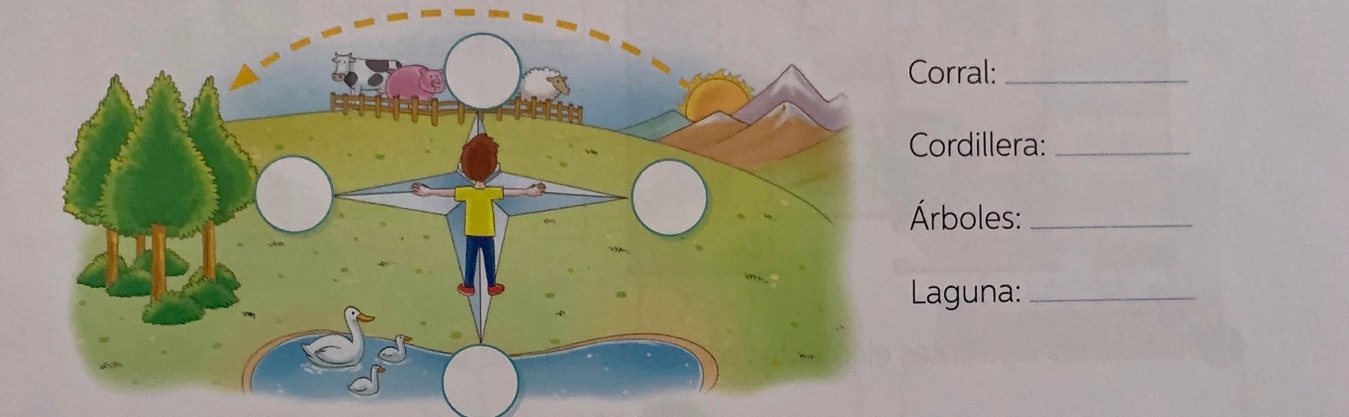 Realiza la rosa de los vientos en tu cuaderno.Realiza las páginas 20 y 21 de tu libro de Historia.Para orientarnos en nuestro planeta, podemos utilizar los puntos cardinales. Estos se determinan a partir del movimiento de la Tierra.Le llamamos este (E) al punto donde vemos “salir” el Sol en la mañana y oeste (O) al punto donde vemos que el Sol se “pone” en la tarde. Los extremos del eje sobre el cual gira la tierra son el Norte (N) y sur (S).Los puntos cardinales se representan en la rosa de los vientos. 